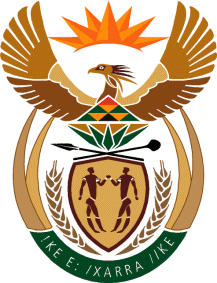 MINISTRY: PUBLIC SERVICE AND ADMINISTRATIONREPUBLIC OF SOUTH AFRICANATIONAL ASSEMBLYQUESTION FOR WRITTEN REPLY DATE:		28 MAY 2021QUESTION NO.: 	1546.		Ms R N Komane (EFF) to ask the Minister of Public Service and Administration:What are the reasons that vacant Head of Department posts in the North West are filled with persons employed on temporary contracts?				NW1749EREPLY: The appointments of Heads of Department is governed by the Public Service Act which states that such appointments shall not exceed a period of five years. The contracts of two serving heads of department (COGTA and Human Settlements) were extended by the Premier on a short term basis at the end of their initial 5 year contract periods. The recruitment process of replacement full time incumbents is currently underway. End 